Golf AdvisorDecember 30, 2019https://www.golfadvisor.com/best-of/golfers-choice-2019-short-courses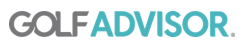 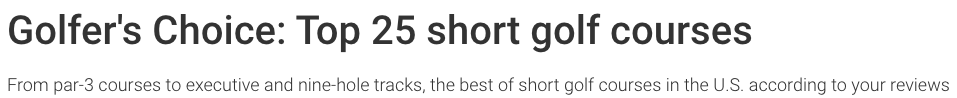 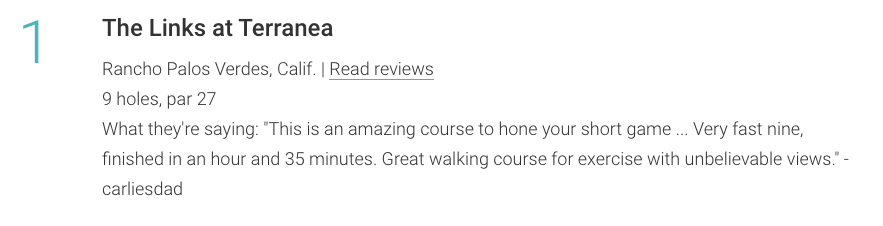 